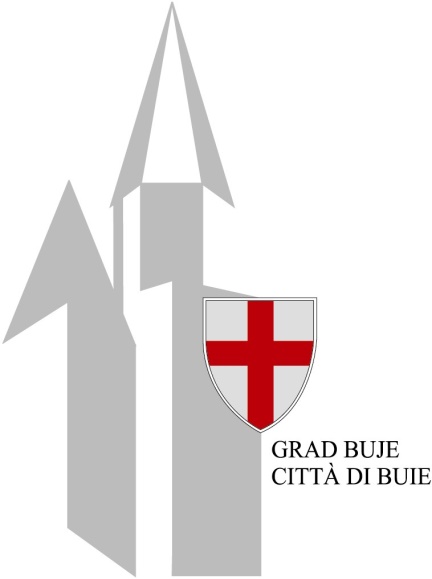 DOKUMENTACIJA ZA NABAVU OSOBNOG AUTOMOBILA PUTEM OPERATIVNOG LEASINGAEvidencijski broj bagatelne nabave: 14-B-03-14Poziv na dostavu ponudePonudbeni listTehnička specifikacija sa troškovnikomIzjava o prihvaćanju uvjeta iz poziva na dostavu ponudeIzjava o nekažnjavanjuBuje, rujan 2014.SADRŽAJ:POZIV NA DOSTAVU PONUDE……………………………………….........................31. OPIS PREDMETA NABAVE……………………………………………………………...32. TEHNIČKA SPECIFIKACIJA PREDMETA NABAVE……………………………….....43. MJESTO ISPORUKE……………………………………………………………………….44. ROK ZAVRŠETKA USLUGE, TRAJANJE UGOVORA, TE ROK POČETKA     PRUŽANJA USLUGA……………………………………………………………………...55. UVJETI SPOSOBNOSTI GOSPODARSKIH SUBJEKATA I DOKUMENTI KOJIMA SE     DOKAZUJE SPOSOBNOST……………………………………………………………….56. RAZLOZI  ISKLJUČENJA  PONUDITELJA  TE  DOKUMENTI  KOJIMA     PONUDITELJ DOKAZUJE DA NE POSTOJE RAZLOZI ZA ISKLJUČENJE…………56.1.Nekažnjavanost…………………………………………………………………………….56.2. Plaćene dospjele porezne obveze i obveze za mirovinsko i zdravstveno osiguranje…..…66.3. Lažni podaci……………………………………………………………………………….67. OSTALI RAZLOZI ISKLJUČENJA PONUDITELJA I DOKUMENTI KOJIMA       PONUDITELJ DOKAZUJE DA NE POSTOJE RAZLOZI ZA ISKLJUČENJE…………68. NAČIN IZRADE I SADRŽAJ PONUDE…………………………………………………..79. NAČIN IZRAČUNA CIJENE ZA PREDMET NABAVE, SADRŽAJ CIJENE I NAČIN PROMJENE CIJENE, TE KRITERIJ ODABIRA NAJPOVOLJNIJE PONUDE……………710. ROK, NAČIN I UVJETI PLAĆANJA…………………………………………………….811. NAČIN DOSTAVE PONUDE……..……………………………………………………...812. OSTALO………………………………………………………………………..………….8II.   PONUDBENI LIST……………………………………………………………………...9III. TEHNIČKA SPECIFIKACIJA SA TROŠKOVNIKOM…………………….….…..10IV.  IZJAVA O PRIHVAĆANJU UVJETA IZ POZIVA NA DOSTAVU PONUDE…11V.    IZJAVA O NEKAŽNJAVANJU………...…………………………………...………12POZIV NA DOSTAVU PONUDEPodaci o javnom naručiteljuNaziv: GRAD BUJE-BUIEAdresa: Istarska 2, 52460 BUJEOIB: 19611257971MB: 2556995Broj telefona: 052/772-122, 772-128 Broj telefaksa: 052/772-158Internetska adresa: www.buje.hr E-mail: info@buje.hrPodaci o osobi ili službi zaduženoj za komunikaciju sa ponuditeljimaNaziv: Upravni odjel za opće poslove – Mauricio Sinković Osoba ovlaštena za javnu nabavu – Davor Lakošeljac                 Telefon: 052/ 772-122, 772-128 Fax: 052/772-158E pošta: m.sinkovic@buje.hr ; d.lakoseljac@buje.hrProcijenjena vrijednost nabave (kroz period od 3 (tri) godine)64.000,00 bez PDV-a Vrsta postupka i ugovora o javnoj nabaviNaručitelj Grad Buje-Buie, Istarska 2, Buje, OIB 19611257971, upućuje Poziv na dostavu ponuda. Sukladno čl. 18., stavku 3 Zakona o javnoj nabavi („Narodne novine“ br. 90/11, 83/13, 143/13) za godišnju procijenjenu vrijednost nabave manju od 200.000,00 (500.000,00) kuna bez PDV-a (tzv. bagatelnu nabavu). Naručitelj nije obavezan provoditi postupke javne nabave propisane Zakonom o javnoj nabavi.Nabava će se provesti u skladu s odredbama Pravilnika o provedbi postupaka nabave bagatelne vrijednosti u upravnim tijelima Grada Buje-Buie od 15.01.2014., Klasa: 406-01/14-01/01, Urbroj: 2105/01-01/01-14-2 (Službene novine Grada Buja, br. 1/14).Po provedenom postupku javne nabave sklopit će se ugovor o operativnom leasingu na rok od 3 godine.Evidencijski broj bagatelne nabave: 14-B-03-14OPIS PREDMETA NABAVEPredmet nabave je nabava osobnog vozila putem operativnog lizinga, za potrebe upravnih tijela Grada Buje-Buie.Procijenjena vrijednost nabave: 64.000,00 kuna bez PDV-a, odnosno 80.000,00 kuna sa PDV-om za razdoblje od 3 godineUkupna plaćanja kroz period od 3 (tri) godine, na temelju sklopljenog ugovora, ne smiju prelaziti procijenjenu vrijednost nabave.TEHNIČKA SPECIFIKACIJA PREDMETA NABAVE            Automobil mora u potpunosti biti nov, tehničkih karakteristika kako slijedi:Ponuditelji trebaju priložiti prospekt sa slikom i tehničkim karakteristikama automobila. Iz prospekta mora biti vidljivo da ponuđeni automobil zadovoljava tražene karakteristike. Ponuda kojoj nije priložen traženi prospekt biti će isključena iz nadmetanja. Ukoliko se iz prospekta ne mogu utvrditi posjeduje li ponuđeni automobil tražene karakteristike Naručitelj može naknadno zatražiti pojašnjenje ponuditelja. Prospekt je sastavni dio ponude.  MJESTO ISPORUKEGrad  Buje, 52460 BUJE, Istarska 2ROK ZAVRŠETKA USLUGE, TRAJANJE UGOVORA, TE ROK POČETKA PRUŽANJA USLUGAUgovor se sklapa na rok od 3 (tri) godine. Rok isporuke vozila je 30 dana od dana potpisa ugovora o operativnom leasingu.UVJETI SPOSOBNOSTI GOSPODARSKIH SUBJEKATA I DOKUMENTI KOJIMA SE DOKAZUJE SPOSOBNOST5.1.Pravna i poslovna sposobnost5.1.1. Isprava o upisu u poslovni, sudski, strukovni, obrtni ili drugi odgovarajući registar ili odgovarajuću potvrdu iz koje je vidljivo da je gospodarski subjekt registriran za obavljanje djelatnosti povezane s predmetom nabave.U slučaju zajedničke ponude, članovi zajednice obvezni su pojedinačno dokazati postojanje sposobnosti iz prethodnog stavka.Izdavatelj dokaza: Trgovački sud, odnosno upravno ili drugo tijelo nadležno za  vođenje obrtnog, strukovnog ili poslovnog registra.5.1.2. Važeće odobrenje za obavljanje poslova leasinga sukladno Zakonu o leasingu (NN 135/06). Izdavatelj dokaza: Hrvatska agencija za nadzor financijskih usluga.U slučaju postojanja sumnje u istinitost podataka navedenih u dokumentima koje su ponuditelji dostavili, javni naručitelj može radi provjere istinitosti podataka:– od ponuditelja zatražiti da u primjerenom roku dostave izvornike ili ovjerene preslike tih dokumenata i/ili obratiti se izdavatelju dokumenta i/ili nadležnim tijelima.6. RAZLOZI ISKLJUČENJA PONUDITELJA TE DOKUMENTI KOJIMA PONUDITELJ DOKAZUJE DA NE POSTOJE RAZLOZI ZA ISKLJUČENJE6.1.NekažnjavanostNaručitelj će isključiti ponuditelja iz ovog postupka javne nabave ako je gospodarskom subjektu i/ili osobi ovlaštenoj po zakonu za zastupanje pravne osobe gospodarskog subjekta izrečena pravomoćna osuđujuća presuda za jedno ili više sljedećih kaznenih djela: udruživanje za počinjenje kaznenih djela, primanje mita u gospodarskom poslovanju, davanje mita u gospodarskom poslovanju, zlouporaba položaja i ovlasti, zlouporaba obavljanja dužnosti državne vlasti, protuzakonito posredovanje, primanje mita, davanje mita, prijevara, računalna prijevara, prijevara u gospodarskom poslovanju i prikrivanje protuzakonito dobivenog novca, odnosno za odgovarajuća kaznena djela prema propisima zemlje sjedišta gospodarskog subjekta ili države iz koje ta osoba dolazi.Za potrebe dokazivanja da ne postoje okolnosti iz točke 3.1. dokumentacije, ponuditelj je dužan dostaviti dokaz u obliku izvoda iz kaznene evidencije države sjedišta gospodarskog subjekta i/ili države čiji je državljanin osoba ovlaštena po zakonu za zastupanje pravne osobe gospodarskog subjekta, a u slučaju da ne postoji ili ga nije moguće ishoditi, jednakovrijedni dokument koji izdaje nadležno tijelo ili upravno tijelo u državi sjedišta gospodarskog subjekta odnosno državi čiji je državljanin osoba ovlaštena za zastupanje pravne osobe gospodarskog subjekta.Ukoliko se u državi sjedišta gospodarskog subjekta i/ili državi čiji je državljanin osoba koja je po zakonu ovlaštena za zastupanje pravne osobe gospodarskog subjekta ne izdaju navedeni dokumenti, nije ih moguće ishoditi ili oni ne obuhvaćaju sva kaznena djela iz toč. 3.1. dokumentacije, oni mogu biti zamijenjeni izjavom sukladno odredbama Zakona o javnoj nabavi.Gospodarski subjekti sa sjedištem u Republici Hrvatskoj za potrebe dokazivanja da ne postoje okolnosti iz točke 3.1. dokumentacije, kao dokaz o nekažnjavanju prilažu Izjavu o nekažnjavanju. Dokaz o nekažnjavanju ne smije biti stariji od 3 (tri) mjeseca računajući od dana početka postupka. Danom početka postupka smatra se dan objave javnog poziva.6.2. Plaćene dospjele porezne obveze i obveze za mirovinsko i zdravstveno osiguranjeNaručitelj će isključiti ponuditelja iz postupka ako ponuditelj nije ispunio obvezu plaćanja dospjelih poreznih obveza i obveza za mirovinsko i zdravstveno osiguranje, osim ako je gospodarskom subjektu sukladno posebnim propisima odobrena odgoda plaćanja navedenih obveza.Za potrebe dokazivanja navedene okolnosti ponuditelj je dužan dostaviti potvrdu porezne uprave o stanju duga ili jednakovrijedni dokument nadležnog tijela države sjedišta gospodarskog subjekta.Dokaz ne smije biti stariji od 30 dana računajući od dana početka postupka. Danom početka postupka  smatra se dan objave javnog poziva.6.3. Lažni podaciNaručitelj će isključiti ponuditelja ako je ponuditelj dostavio lažne podatke pri dostavi dokumenata (dokaza) navedenih pod toč. 3. ove dokumentacije.U slučaju postojanja sumnje u istinitost podataka u priloženim dokumentima ili izjavama gospodarskih subjekata naručitelj se može obratiti nadležnim tijelima radi dobivanja informacija o situaciji tih subjekata, a u slučaju da se radi o gospodarskom subjektu sa sjedištem u drugoj državi Naručitelj može zatražiti suradnju nadležnih vlasti.7. OSTALI RAZLOZI ISKLJUČENJA PONUDITELJA I DOKUMENTI KOJIMA PONUDITELJ DOKAZUJE DA NE POSTOJE RAZLOZI ZA ISKLJUČENJENaručitelj isključit će ponuditelja iz ovog postupka nabave:Ako je nad njime otvoren stečaj, ako je u postupku likvidacije, ako njime upravlja osoba postavljena od strane nadležnog suda, ako je u nagodbi s vjerovnicima, ako je obustavio poslovne djelatnosti ili se nalazi u sličnom postupku prema nacionalnim propisima države sjedišta gospodarskog subjekta, ako je nad njime pokrenut prethodni postupak radi utvrđivanja uvjeta za otvaranje stečajnog postupka, ili postupak likvidacije po službenoj dužnosti, ili postupak nadležnog suda za postavljanje osobe koja će njime upravljati, ili postupak nagodbe s vjerovnicima ili se nalazi u sličnom postupku prema nacionalnim propisima države sjedišta gospodarskog subjekta.Za potrebe dokazivanja da ne postoje ovdje navedene okolnosti, gospodarski subjekt je dužan dostaviti Izvod iz sudskog, obrtnog ili drugog odgovarajućeg registra države sjedišta gospodarskog subjekta, a u slučaju da ne postoji, jednakovrijedni dokument koji je izdalo nadležno sudsko ili upravno tijelo u državi sjedišta gospodarskog subjekta.Dokaz se može dostaviti u neovjerenom presliku i ne smije biti stariji od tri mjeseca računajući od dana početka postupka javne nabave. U slučaju da se u državi sjedišta gospodarskog subjekta ne izdaju traženi dokumenti ili ih nije moguće ishoditi, oni mogu biti zamijenjeni izjavom pod prisegom ili odgovarajućom izjavom osobe koja je po zakonu ovlaštena za zastupanje gospodarskog subjekta ispred nadležne sudske ili upravne vlasti ili bilježnika ili nadležnog strukovnog ili trgovinskog tijela u državi sjedišta gospodarskog subjekta.Izjava ne smije biti starija od 30 dana računajući od dana početka postupka javne nabave. Danom početka postupka javne nabave smatra se dan slanja poziva za nadmetanje potencijalnim ponuditeljima.Naručitelj će isključiti iz postupka  nabave ponuditelja ako su gospodarski subjekt i/ili osoba ovlaštena po zakonu za zastupanje pravne osobe gospodarskog subjekta u posljednje tri godine računajući do početka postupka javne nabave učinili težak profesionalni propust koji naručitelj može dokazati na bilo koji način.Profesionalni propust u smislu ove točke predstavlja propust koji je gospodarski subjekt ili osoba ovlaštena po zakonu za zastupanje pravne osobe gospodarskog subjekta učinila u obavljanju svoje profesionalne djelatnosti, postupajući protivno odgovarajućim propisima, kolektivnim ugovorima (primjerice, rad radnika bez ugovora o radu ili radnika neprijavljenih na mirovinsko i zdravstveno osiguranje, neisplata minimalne plaće i/ili mirovinskog doprinosa) ili pravilima struke koji je primjerice utvrdilo nadležno upravno tijelo, ovlašteno nadzorno tijelo, strukovno ili profesionalno udruženje, ili propust vezan uz izvršenje ugovora koji je doveo do raskida tog ugovora od strane naručitelja ili do drugih težih posljedica.8. NAČIN IZRADE I SADRŽAJ PONUDEPonuda mora biti izrađena u obliku naznačenom u ovoj dokumentaciji za  nadmetanje.Ponude se pišu neizbrisivom tintom. Ispravci u ponudi moraju biti izrađeni na način da su vidljivi ili dokazivi. Ispravci  moraju uz navod datuma biti potvrđeni pravovaljanim potpisom i pečatom ovlaštene osobe gospodarskoga subjekta.Ponuda treba sadržavati:- Ponudbeni list (ispunjen i potpisan od strane ponuditelja)- Tehničku specifikaciju sa troškovnikom  (ispunjen i potpisan od strane ponuditelja)- Popunjene izjave iz ovog Poziva ( izjava o prihvaćanju uvjeta,  izjava o nekažnjavanju)- Dokazi (ostali traženi dokumenti)9. NAČIN IZRAČUNA CIJENE ZA PREDMET NABAVE,  SADRŽAJ CIJENE  I NAČIN PROMJENE CIJENE, TE KRITERIJ ODABIRA NAJPOVOLJNIJE PONUDE Operativni leasing obračunava se s ostatkom vrijednosti. Navedeni iznos obračunava se od ukupne vrijednosti automobila bez PDV-a. Po isteku ugovora Naručitelj će Ponuditelju vratiti vozilo, pa ostatak vrijednosti ne ulazi u procijenjenu vrijednost nabave niti u cijenu ponude ali se posebno iskazuje na za to predviđenom mjestu u troškovniku.Ponuditelji su dužni ponuditi, tj. upisati jedinične cijene za svaku stavku na način kako je to određeno  troškovnikom, te sveukupnu cijenu ponude.U cijenu ponude moraju se uračunati  svi troškovi i popusti bez poreza na dodanu vrijednost koji se iskazuje zasebno iza cijene ponude. Ukupnu cijenu ponude čini cijena ponude s porezom na dodanu vrijednost. Cijenu leasinga čini:-  Zbroj svih 36 mjesečnih obroka naknade za leasing-  Troškovi obradeCijena se izražava u eurima. Protuvrijednost se izražava u kunama po srednjem tečaju HNB-a na dan objave poziva. Zbog potreba postupka javne nabave ponuditelji će za dan preračunavanja cijene svojih ponuda iz eura u kune prema srednjem tečaju Hrvatske narodne banke, uzeti dan objave poziva za dostavu ponuda na web stranici Grada Buja www.buje.hr a to je 16.9.2014.Cijena ponude se piše brojkama.Ako ponuditelj nije u sustavu poreza na dodanu vrijednost ili je predmet nabave oslobođen poreza na dodanu vrijednost, u ponudbenom listu, na mjesto predviđeno za upis cijene ponude s porezom na dodanu vrijednost, upisuje se isti iznos kao što je upisan na mjestu predviđenom za upis cijene ponude bez poreza na dodanu vrijednost, a mjesto predviđeno za upis iznosa poreza na dodanu vrijednost ostavlja se prazno.Kao najpovoljnija ponuda bit će odabrana ponuda sa najnižom cijenom. Ukoliko na nadmetanje pristignu dvije ponude sa istom najnižom cijenom, kao najpovoljnija biti će odabrana ona koja je zaprimljena ranije.10. ROK, NAČIN I UVJETI PLAĆANJA Po ugovoru o operativnom leasingu u 36 mjesečnih obroka. Iznos mjesečnog obroka plaća se u kunama prema srednjem tečaju Hrvatske narodne banke važećem za euro na dan plaćanja. Troškovi obrade plaćaju se odmah nakon sklapanja ugovora po pozivu ponuditelja.Rok plaćanja iznosi 15 dana od dana zaprimanja urednog računa. Račun mora biti zaprimljen putem urudžbenog zapisnika Grada Buja, bez obzira na način dostave. 11. NAČIN DOSTAVE PONUDEPonuda se dostavlja na Ponudbenom listu i Troškovniku iz ovog Poziva, a koje je potrebno dostaviti ispunjene i potpisane od strane ovlaštene osobe ponuditelja. Potrebno je dostaviti i sve tražene dokaze. Naručitelj neće prihvatiti ponudu koja ne ispunjava uvjete i zahtjeve vezane uz predmet nabave iz ovog Poziva.Rok zaprimanja ponude u pisarnici naručitelja zaključno do 01.10.2014. do 12,00 sati, neovisno od načina dostave. Javno otvaranje ponuda obavit će se na adresi: GRAD BUJE, Istarska 2, 52460 BUJE, Vijećnica I kat, dana 02.10.2014. u 10,00 sati.Ponuda se dostavlja u pisanom obliku, zatvorenoj omotnici sa) nazivom i adresom naručitelja: Grad Buje-Buie, Istarska 2,  52460 BUJEb) s naznakom: „NE OTVARAJ- Ponuda za operativni leasing osobnog vozila. c) nazivom i adresom ponuditelja,Ponuditelj može do isteka roka za dostavu ponuda dostaviti izmjenu i /ili dopunu ponude.Izmjena i/ili dopuna ponude dostavlja se na isti način kao i osnovna ponuda s obveznom naznakom da se radi o izmjeni i /ili dopuni ponude.Ponuditelj može do isteka roka za dostavu ponude pisanom izjavom odustati od svoje dostavljene ponude. Pisana se izjava dostavlja na isti način kao i ponuda s obveznom naznakom da se radi o odustajanju od ponude. U tom slučaju neotvorena ponuda se vraća ponuditelju.12. OSTALOObavijesti u vezi predmeta nabave: Mauricio Sinković,  m.sinkovic@buje.hr,  tel: 052/772-122Obavijesti o rezultatima: Rok za donošenje Obavijesti o odabiru najpovoljnije ponude iznosi 10 dana od isteka roka za dostavu ponuda.PONUDBENI LISTEvidencijski broj bagatelne nabave:   14-B-03-14PONUDBENI LISTPredmet nabave: Operativni leasing za nabavu osobnog vozilaNaručitelj: GRAD BUJE-BUIE, Istarska 2, 52460 BujeOdgovorna osoba Naručitelja: Edi AndreašićNaziv ponuditelja:______________________________________________________Adresa (poslovno sjedište):_______________________________________________OIB:_________________________________________________________________Poslovni (žiro račun):___________________________________________________Broj računa (IBAN):____________________________________________________BIC (SWIFT) i/ili naziv poslovne banke____________________________________Ponuditelj je u sustavu PDV-a (zaokružiti): DA    NEAdresa za dostavu pošte:_________________________________________________E-pošta:______________________________________________________________Kontakt osoba:_________________________________________________________Tel:__________________________________________________________________Faks:________________________________________________________________PONUDABroj ponude:__________________________________________________________Datum ponude:________________________________________________________Cijena ponude bez PDV-a:_______________________________________________Iznos PDV-a:__________________________________________________________Cijena ponude s PDV-om:________________________________________________Navedeni iznosi se upisuju u skladu s jediničnim cijenama navedenima u troškovniku, koji čini sastavni dio ove ponude.Rok valjanosti ponude je 90 dana od dana isteka roka za dostavu ponuda.U __________________, _______ 2014.______________________________(ime i prezime ovlaštene osobeponuditelja, potpis i ovjera)                                                                             M.P. TEHNIČKA SPECIFIKACIJA SA TROŠKOVNIKOM            NAPOMENA: Ponuditelj može uz tehničku specifikaciju i troškovnik priložiti             standardiziranu ponudu za operativni leasing sa planom otplate. IV.	IZJAVA O PRIHVAĆANJU UVJETA IZ POZIVA NA DOSTAVU PONUDEGRAD BUJE-BUIE                                                                                        Istarska 2, 52460 BujeOIB: 19611257971Predmet nabave: Operativni leasing za nabavu osobnog vozilaEvidencijski broj bagatelne nabave:   14-B-03-14IZJAVA O PRIHVAĆANJU UVJETA IZ POZIVA NA DOSTAVU PONUDEkojom ponuditelj____________________________________________________________________________________________________________________________________________                                                  ( naziv ponuditelja, adresa, OIB )izjavljuje da su mu poznate odredbe iz poziva na dostavu ponude, da ih prihvaća i da će izvršiti predmet nabave – Operativni leasing za nabavu osobnog vozila.Gore navedeno potvrđujem svojim potpisom._____________________							                                                                                                         __________________________      (mjesto i datum)						(čitko ime i prezime ovlaštene								osobe ponuditelja)                                                                                             __________________________								(vlastoručni potpis ovlaštene 								osobe ponuditelja)IZJAVA O NEKAŽNJAVANJUPod punom kaznenom i materijalnom odgovornošću dajem slijedećuI Z J A V UKojom ja _______________________________________________________ (ime i prezime, adresa, OIB)_____________________________________________________________________________________kao osoba ovlaštena po zakonu za zastupanje pravne osobe______________________________________________________________________________________________________________________________________________________(naziv i sjedište gospodarskog subjekta, OIB)pod materijalnom i kaznenom odgovornošću, izjavljujem da niti ja osobno, niti gospodarski subjekt, nismo pravomoćno osuđeni za jedno ili više slijedećih kaznenih djela prema propisima države sjedišta gospodarskog subjekta ili države čiji je državljanin osoba ovlaštena po zakonu za zastupanje gospodarskog subjekta:a) prijevara (članak 236.), prijevara u gospodarskom poslovanju (članak 247.), primanje mita u gospodarskom poslovanju (članak 252.), davanje mita u gospodarskom poslovanju (članak 253.), zlouporaba u postupku javne nabave (članak 254.), utaja poreza ili carine (članak 256.), subvencijska prijevara (članak 258.), pranje novca (članak 265.), zlouporaba položaja i ovlasti (članak 291.), nezakonito pogodovanje (članak 292.), primanje mita (članak 293.), davanje mita (članak 294.), trgovanje utjecajem (članak 295.), davanje mita za trgovanje utjecajem (članak 296.), zločinačko udruženje (članak 328.) i počinjenje kaznenog djela u sastavu zločinačkog udruženja (članak 329.) iz Kaznenog zakona,b) prijevara (članak 224.), pranje novca (članak 279.), prijevara u gospodarskom poslovanju (članak 293.), primanje mita u gospodarskom poslovanju (članak 294.a), davanje mita u gospodarskom poslovanju (članak 294.b), udruživanje za počinjenje kaznenih djela (članak 333.), zlouporaba položaja i ovlasti (članak 337.), zlouporaba obavljanja dužnosti državne vlasti (članak 338.), protuzakonito posredovanje (članak 343.), primanje mita (članak 347.) i davanje mita (članak 348.) iz Kaznenog zakona (»Narodne novine«, br. 110/97., 27/98., 50/00., 129/00., 51/01., 111/03., 190/03., 105/04., 84/05., 71/06., 110/07., 152/08., 57/11., 77/11. i 143/12.).Ovu izjavu dajem osobno, kao osoba ovlaštena za zastupanje pravne osobe gospodarskog subjekta____________________________________ (upisati naziv gospodarskog subjekta) sa sjedištem u____________________________________ i za pravnu osobu.Izjavu dao:____________________________________________(ime i prezime odgovorne osobe ovlaštene po zakonu zazastupanje pravne osobe gospodarskog subjekta)________________________________(potpis)U __________________, dana _________ 2014.(mjesto) (datum)* Napomena:- Izjava ne smije biti starija od tri mjeseca računajući od dana početka postupka javne nabave- Izjava mora biti potpisana od ovlaštene osobe po zakonu za zastupanje pravne osobe, te naveden datum      potpisaMOTORTip:                                                 DIESEL Radni obujam:                             minimalno 1300 ccm3Snaga u kW:                                 minimalno 45 kWMjenjač: ručni s minimalno 5 brzinaEuro normamin. Euro V.Emisije CO2 (g/km)max. 130KOČNICE Disk kočnice sprijeda/Disk ili doboš stragaPOGON: Pogon na prednje kotačeBroj vrata:                                     5Broj sjedala:                                 5Kapacitet spremnika za gorivominimalno 40 lDIMENZIJE Dužina:                                         minimalno 3900 mmŠirina (sa osvrtnim zrcalima):       minimalno 1900 mmMeđuosovinski razmak:             minimalno 2400 mmOPREMA VOZILA Ergonomska sjedalaKlima uređaj ručniServo upravljačABSMinimalno 2 zračna jastukaPrednja i stražnja svjetla za magluElektrični podizači prednjih stakalaElektrično podesiva vanjska zrcalaJAMSTVA VOZILA Minimalno 3 godineOSOBNO VOZILO                zaokruži  ili odgovoriMARKA VOZILATIP VOZILAMOTORTip:                 DIESEL                                                  DA                   NERadni obujam: min. 1300 ccm3                                                         ccm3Snaga u kW:  min. 45 kW                                                            kWMjenjač: ručni s min. 5 brzina                                                          brzinaEuro norma: min. Euro V.                      EUROEmisije CO2 (g/km)     max. 130KOČNICE:  Disk / Doboš  Sprijeda:_____________; Straga ________________POGON: prednji /stražnjiBroj vrata:                                     5Broj sjedala:                                 5Kapacitet spremnika za gorivominimalno 40 lDIMENZIJE Dužina:                          min 3900                                ____________________ mmŠirina (sa osvr.zrcalima):min 1900                         ____________________ mmMeđuosovinski razmak: min 2400                              _____________________mmOPREMA VOZILA Ergonomska sjedala               DA                  NEKlima uređaj ručniA.  Ručni                     B. AutomatskiServo upravljač                  DA                       NEABS                  DA                       NEZračni jastuci: min. 2Broj zračnih jastuka: ____________________Prednja i stražnja svjetla za maglu                 A.  Prednja                     B. StražnjaElektrični podizači stakala                 A.  Prednji                     B. StražnjiElektrično podesiva vanjska zrcala                DA                  NEJAMSTVA VOZILA min. 3 godine             ____________godineNABAVNA VRIJEDNOST VOZILA (BEZ PDV-A) Kn-a:NABAVNA VRIJEDNOST VOZILA (S PDV-OM) Kn-a:Mjesečna rata operativnog leasinga (36)Troškovi obrade